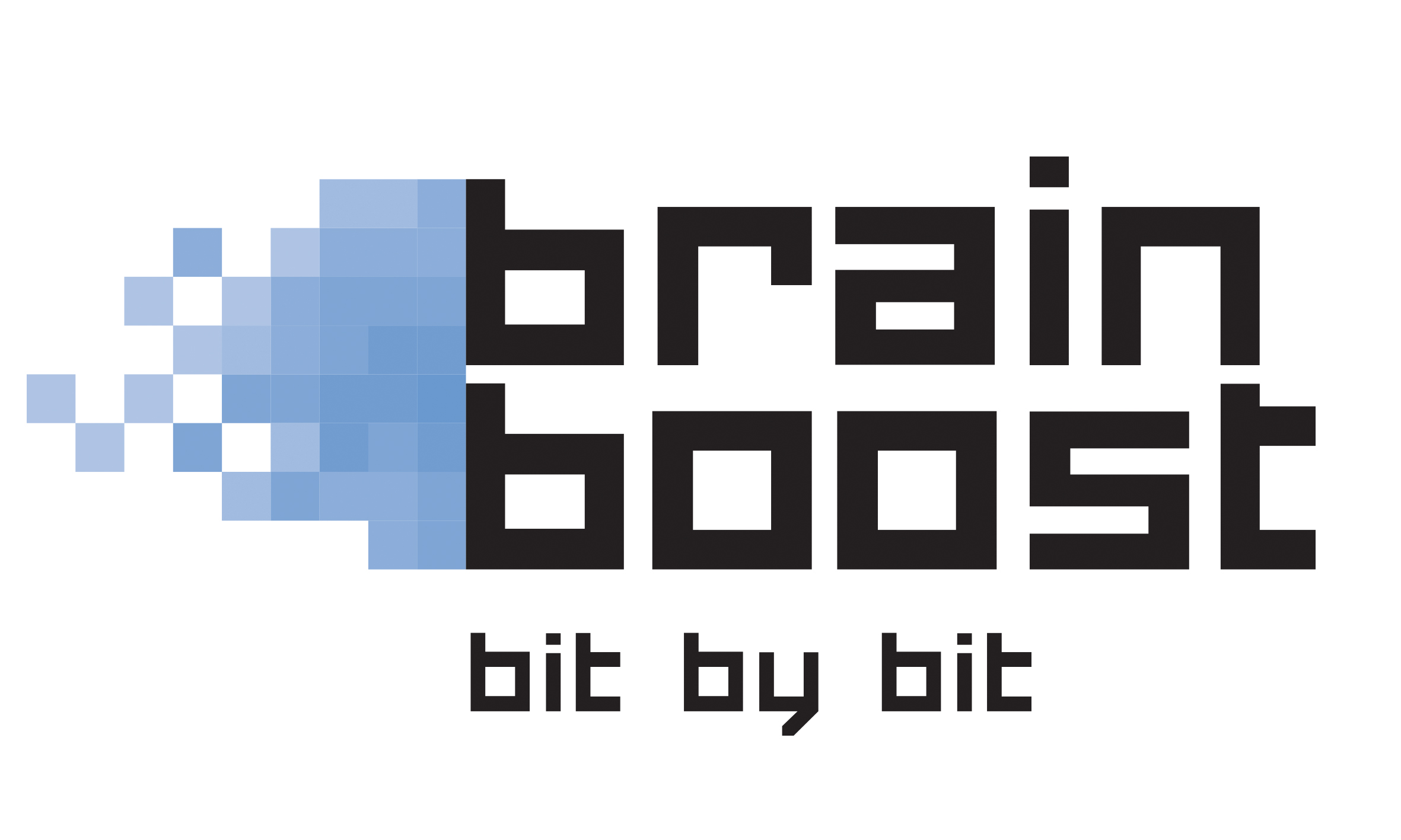 Factuur aan:Jasper RoelofsenBrainBoost BVDe Lairessestraat 156s1075HL Amsterdam+31202148938Klantnummer: 001Naam:Bankrekening:Bankrekening:DatumLessoorturenExtra (boss)Les datumLes datumLes datumLes datum0